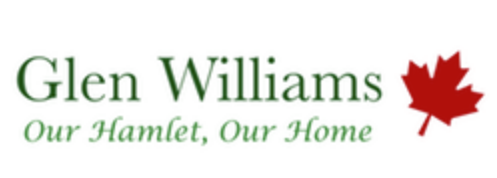 GWCA MISSION STATEMENT:To maintain the hamlet character of Glen Williams byengaging and communicating with its residents and other stakeholders.GWCA Board Meeting Agenda, November 23, 2022, @ 7:00 PM by zoomIn attendance: Kate Murray, Derek Remes, Jenny Humphreys, Joan Griffin, Claudia Russell, Aimee Chichoki, Fernanda Amaral, Anthea HoareWelcome Motion to Accept and Approve Agenda by Derek Remes and Fernanda AmaralMotion to Accept and Approve meeting minutes of Sept. 14/22 (sent separately) by Fernanda Amaral and Aimee CichockiAGM – February 22, 2023 Town Hall bookedBoth Councillors confirmed attendanceIdeas gathered for format of meetingAll Agreed: Include a raffle, silent auction, mix and mingle with refreshments in addition to he business part of the meeting. Ask hamlet businesses to contribute to raffle contentsCommittee Leads – Check-in UpdatesParks and trails – Fernanda updatedContact was made with Kevin Okimi at Parks and Rec at the Town to ask for a map of trails to post at Pavilion at Parkette.Communication was also initiated with Credit Valley trail representative ‘Natalie’, who stated there were to be an additional 2 kms of Credit Valley trail established running from the Upper Canada College lands to Armstrong Ave. A trail has also been identified to run through Glen Williams. Confirmation will be sought to determine if 1) the lands have already purchased, and the next step is to create trails or 2) if purchase of the lands is still a future plan.The Credit Valley organization was excited that GWCA wants to support with benches on the Glen parts of the trail. More discussion with CV Trails to come.Beautification – Jenny updatedA request was made to the Town to enquire about necessary requirements for the GWCA to make additions to the information boards at the pavilion at the Sheila Law Parkette. The response from the Town was that they must approve a proposal that details materials, content, maintenance and replacement plan. The Town was also asked about possible grant programs. Council would need to approve funding. Suggested we also may want to reach out to Library.Reached out to Mark Rowe, the Glen’s local historian.  He has agreed to work with us on this project. Claudia raised we should keep Councillors abreast of any requests of the Town so they are in the know and can support when the time comes. Communications – Updated by AimeeThe action plan for the year is on-target.  There is a revamp of the website in progress with a goal to make it visibly a GWCA site and to update all content. A template will be created to use for all community group content. An outreach to community groups required to ensure content is current.There is also work being done to rebrand each platform using the new GWCA logo.Engagement – Updated by JoanThere are only two outstanding activities remaining from this committee’s action plan. A membership drive and a second fundraising activity for the year. The push for additional members will begin after the new GWCA ‘value proposition’ is developed, i.e., a document which explains the reasons for residents to become members. The AGM will include a fundraising component to complete the second fundraising activity.Discussion about membership drive. Kate suggested idea to convert newsletter list to members as an easy lift. Would require a mapping then outreach to those on newsletter list but not members to ask if they would be willing to provide address and become members. Kate and Aimee agreed to work on mapping newsletter subscriber list with membership list as next step.Kate stressed we also need to go door to door; it’s the most effective way to drive membership and explain the work of the GWCA and therefore build even more support. There appeared to be agreement from the board and a suggestion this would be a spring activity.Development Committee UpdatesIn late summer Don Robinson advised he needed to step back from lead as the development committee. Joan Griffin took over as lead.102 Confederation StreetThe GWCA applied for, and was granted, participant status in the appeals process. Board members are encouraged to read the document found on the websiteThe GWCA attended the Case Management Conference for this development on October 24, 2022An outcome of the CMC was that legal counsel for 102 Confederation stated they would be soon sending responses to the outstanding issues lists Joan spoke with the owner of 102 Confederation after the hearing. He confirmed he would be sending responses to the GWCA issues list and provide copy on his responses to the town’s issues list. He reinforced his desire to continue working with the GWCA.As of the date of this meeting, neither the Town nor the GWCA has received this response.All parties are expected to work toward resolution of all issues. The next CMC will be in March 2023. If the issues are solved, there will be no further proceedings. If parties are close and mediation could help, then mediation will be scheduled. If the parties are not close, and a formal hearing required, will then be scheduled.Glen Secondary Plan Appeal by Developers3 developers who own parcels of land in the hamlet have appealed the Glen Williams Secondary Plan to the Ontario Land TribunalThe GWCA applied for party status in the appeals process. This appeal, if successful, could be precedent setting and have a negative impact on the secondary plan The GWCA attended the first Case Management Conference in early Nov 2022At that time, legal counsel for the Town tabled a request that the proceeding be rescheduled to Jan. 2023 given the newly announced provincial Bill 23. The thinking is that if Bill 23 is passed it could mean that this proceeding will not be viable. This also gives everyone time to assess impact of Bill 23Board encouraged to become familiar about Bill 23. If passed it will be very damaging to municipalities, agencies such as CVC, other community groups, residents, because they will lose their voice in attempting to initiate appeals against developers. It may even impact secondary plans. It will transfer even more power to developersNext steps for the Development Committee are to read all of the documents submitted by town/region and developers, monitor Bill 23 passing and plan a strategy for the January hearing.Other development newsThe GWCA held an open community zoom meeting on October 26 to provide residents with a high-level overview of the 4 planned developments, with a deep dive on 102 Confederation and the developers appeal of the Glen Williams Secondary Plan. The board was encouraged to review the presentation deck and speaking notes found on the website.Ward 2 Councillors were given a separate presentation about the active/planned developments in the Glen.  The GWCA will meet with them again with them to deep dive into Megan/McMaster and Bishops Court.  They were engaged and committed to continue to support the Glen The Megan/McMaster Ontario Land Tribunal hearing is in Feb 2023. We have party status. We are starting to get witness lists from developer and town/region. We will not be calling witnesses. As the Town and the GWCA issues list are the same, the Town will do the heavy lifting.  Don Robinson states he will take the stand in the hearing however he will mento Joan if he is unable. Committee members are to meet with Jen Kindbom in Dec to help prep.The GWCA invited both Councillors to join a 2-hour on-line session on Nov 29.  “The Importance of Municipal Leadership in Trying Times.” Joseph Racinsky has confirmed, Joan G. will also attend.A draft letter to Minister Clark stating GWCA stand opposing Greenbelt slashes shared with board seeking agreement to send. Board reminded to review and advise if any concerns by Friday November 25 given the tight timeline. Membership Discussion - Need to define what is our value proposition in order to drive membershipThe result of the discussion (see below) was that the executive will take the ideas gathered and draft a value proposition for board discussion and approvalAgreed we will not charge for membership. Focus will be put on 2 fundraisers per year as per in annual plan and work on donation button for website and asking for donations at all events.Agreed we will not restrict newsletter to members only. Ideas gathered as to what should be included in our value propositionBeing informed – attack on Glen Williams as an association together we are stronger and hopefully together can make a difference, say we need your information/address in order to have you as a member so we can be more influential with the town etc. We have to make better events where folks are together Knowing what is being done to protect the Glen and what you can do to help that effortUnderstanding what development is and what it means, being part of the community and helping to protect itCan we put it negatively are you angry re development, then join the GWCAWhy would someone want to sign up?  Because we are a platform for information that people want. They want to know what is going on.Stress strength in numbers – the extent of the influence the board increases the more members we haveGiven we are not charging do we want to focus on the power of the vote for example: You get to elect a board whom you trust to: honor the GWCA mission “To maintain the hamlet character of Glen Williams by engaging and communicating with its residents and other stakeholders” in all their actions and decisions.advocate for your interests with local government, participate on policy committees, develop grassroots campaigns and provide input for land use and planning decisions.execute the GWCA annual plans including many activities focused on building a shared sense of community and kinship and enriching the quality of life in the hamlet.communicate consistently through a multi channel strategy keeping you informed and connected to the issues that matter most to you.Financial Update$3,022.08 in the bank.  Invoices to pay $481.20. There is approximately $1,000 in fixed expenses annually.2023 budget for 2023 will be presented Dec 14.  Agreed a spending policy will be created by Kate. Board members advised to present any 2023 funding needs asap and provide any receipts for GWCA expenses. Agreed we will ask for sponsors and/or donations at all future events, for example contest prizes, refreshments, purchase of bench. This will require fundraising to be part of planning activity for future events.Dry Wells3 residents reached out to GWCA for help regarding dry wellsThese residents are experiencing considerable hardship as a resultGWCA contacted Councillor Lewis and Clark Sommerville to ask for support as well as Commissioner in the RegionEnzo.Florio@halton.ca is the contact for dry wells Any resident who has concerns should contact Enzo directlyImportant to continue to focus on impact on wells with all new developmentsAdjournmentNext meeting Wednesday December 14th at 7:00.   The agenda will be shorted Meeting will be in Alban House, 537 Main Street, the Langtry Library.Members please RSVP. 